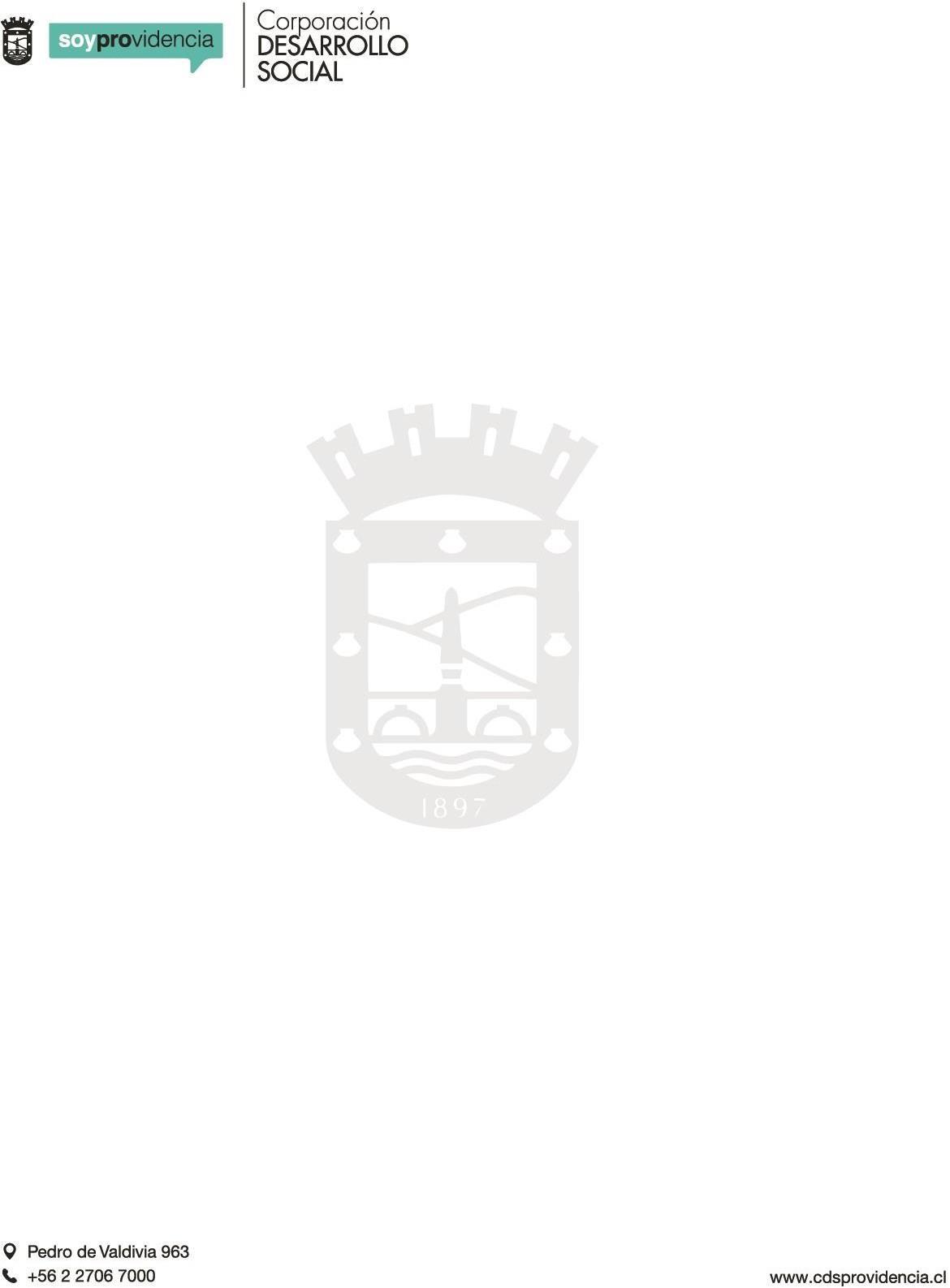 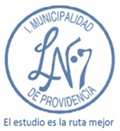 Planificación Liceo SietePRIORIZACIÓN CURRICULAR OBJETIVOS IMPRESCINDIBLES 2022.Valor del mes: Protección al Medio Ambiente	Frase motivacional: «Convertid un árbol en leña y arderá para vosotros, pero no producirá flores ni frutos para vuestros hijos»Trabajos Interdisciplinarios:☒ No.	☐ Si.   Departamento: Elija un elemento.	Asignatura: Haga clic o pulse aquí para escribir texto.Planes y/o Coordinaciones☐ Medio Ambiente.				☐ Plan de Apoyo a la Inclusión.	☐ Plan Integral de Seguridad Escolar.		☐ Plan de Afectividad, Sexualidad y Género.☐ Plan de gestión de la Convivencia Escolar.	☐ Plan de Formación Ciudadana.NIVEL:4º MedioAsignaturaEstética.Objetivo Imprescindible AbordadoNivel I2022Actividades a Desarrollar (Acceso por Materiales)Profundización en texto escolar MINEDUC y otros recursosCICLO 420- 29 junioUnidad 2: Interpretación de expresiones artísticas.OBJETIVOS DE APRENDIZAJEOA 5Interpretar obras artísticas (visuales, musicales, literarias, teatrales, audiovisuales, dancísticas, entre otras), considerando conceptos filosóficos, corrientes de la teoría del arte y temas de la sociedad actual.OA 3Explicar fenómenos que han influido en la evolución histórica de la estética, como las creencias religiosas, los cambios tecnológicos, los procesos históricos, entre otros, y evaluar su impacto.OA dElaborar visiones personales respecto de problemas filosóficos a partir de las perspectivas de diversos filósofos, siendo capaces tanto de reconstruir sus fundamentos como de cuestionarlos y plantear nuevos puntos de vista.Semana A: 22 al 24 de Junio.(20 y 21; interferiado y feriado): La interpretación con la categoría conceptual correspondiente de la obra .Objetivo: Relacionar constructos culturales con diversas expresiones artísticas, identificando cómo una época influye en el arte y viceversa..Evaluación sumativa 3. La profesora repasa los conceptos para la interpretación de la obra artística y a continuación explica actividad evaluada:De acuerdo a los conceptos claves en la interpretación de la obra artística estudiados en clases (ver ppt, Unidad 2) completar  tabla en referencia al Video “Una explicación de las Meninas de Velázquez” https://www.youtube.com/watch?v=ydIC7D2oo7o&t=23s.; o también, las estudiantes pueden escoger una obra de su particular interés para aplicar las técnicas. Es un trabajo grupal, y solo una representante del grupo deberá subir la tabla a Classroom. Entrega: 27 de Junio.Semana B: 27, 28 y 29 de Junio: La interpretación con la categoría conceptual correspondiente de la obra .Objetivo: Relacionar constructos culturales con diversas expresiones artísticas, identificando cómo una época influye en el arte y viceversa.Evaluación 3: Los grupos desarrollan actividad evaluada en clases. Entrega por Clasroom: 27 -06. Actividad post evaluación: retroalimentación general de los conceptos estudiados tomando como insumos  los trabajos grupales. PPT Unidad 2. Conceptos fundamentales para el análisis artístico.Evaluación sumativa 3. TAREA CON NOTA. Tabla impresa y digital (Classroom) para relacionar la obra artística con  la categoría  conceptual correspondiente.VACACIONES DE INVIERNO30 de junio al 25 de julio